Tájékoztatás a 13. és a 14. cikk szerintAz Általános adatvédelmi rendeletnek (angol rövidítéssel: GDPR) megfelelően azoknak az érintetteknek, akiknek a személyes adatait az adatfeldolgozó feldolgozza, jogukban áll tájékoztatást kérni a szóban forgó adatkezelési tevékenységekről.Az Europapier Budapest Kft. a GDPR-nak megfelelően a következő tájékoztatást nyújtja:Az alábbi lista azokat a feldolgozási tevékenységeket sorolja fel, a vonatkozó részletes információkkal együtt, amelyeket a társaság automatizált módon végez az érintettek személyes adataival kapcsolatban.A GDPR-ban rögzített tájékoztatási kötelezettség keretén belül kifejezetten felhívjuk a figyelmet az érintettek jogaira személyes adataik feldolgozásával a következőképpen:Hozzáférés személyes adatokhoz:A GDPR 15. cikkének értelmében az érintett jogosult arra, hogy az adatkezelőtől visszajelzést kapjon arra vonatkozóan, hogy személyes adatainak kezelése folyamatban van-e. Ha ilyen adatfeldolgozás folyamatban van, jogosult arra, hogy tájékoztatást kapjon a személyes adatok feldolgozásának természetéről és tartalmáról.A helyesbítéshez való jog:A GDPR 16. cikkének értelmében az érintett jogosult arra, hogy kérésére az adatkezelő azonnal helyesbítse a rá vonatkozó pontatlan személyes adatokat. Figyelembe véve az adatfeldolgozás célját, az érintett jogosult arra, hogy kérje a hiányos személyes adatok – egyebek mellett kiegészítő nyilatkozat útján történő – kiegészítését.A törléshez való jog:A GDPR 17. cikkének értelmében az érintett jogosult arra, hogy haladéktalanul töröljék a rá vonatkozó személyes adatokat. Az adatkezelő köteles az érintettre vonatkozó személyes adatokat indokolatlan késedelem nélkül törölni, kivéve, ha jogos indok szól ellene.Az adatfeldolgozás korlátozásához való jog:A GDPR 18. cikkének értelmében az érintett jogosult arra, hogy az adatkezelő korlátozza az adatfeldolgozást. Az érintett jogosult arra, hogy az adatkezelő korlátozza az adatfeldolgozást, kivéve, ha jogos indok szól ellene.Az adathordozhatósághoz való jog:A GDPR 20. cikkének értelmében az érintettet megilleti az adathordozhatósághoz való jog. Az érintett jogosult arra, hogy a rá vonatkozó, általa egy adatkezelő rendelkezésére bocsátott személyes adatokat tagolt, széles körben használt, géppel olvasható formátumban megkapja. Továbbá jogosult arra, hogy ezeket az adatokat egy másik adatkezelőnek továbbítsa anélkül, hogy ezt akadályozná az az adatkezelő, amelynek a személyes adatokat a rendelkezésére bocsátotta, kivéve, ha jogos indok szól ellene.A hozzájárulás visszavonása:A GDPR 7. cikkének értelmében az érintett jogosult arra, hogy hozzájárulását bármikor visszavonja. A hozzájárulás visszavonása nem érinti a hozzájáruláson alapuló, a visszavonás előtti adatkezelés jogszerűségét.A kifogásoláshoz való jog:A GDPR 21. cikkének értelmében az érintett kifogást emelhet személyes adatainak közérdekű feladatok elvégzéséhez vagy az adatfeldolgozóra ruházott hivatalos jogosultság gyakorlásához vagy az adatkezelő vagy harmadik személy jogos érdekeihez szükséges feldolgozása ellen, kivéve, ha a jogos érdeket felülírják az érintett érdekei vagy alapvető jogai és szabadságai, amelyekhez a személyes adatok védelme szükséges, különösen, ha az érintett gyermek.A felügyeleti hatóságnál történő panasztételhez való jog:A tájékoztatási kötelezettségnek megfelelően, a GDPR keretén belül, minden érintett, akinek az adatait az adatkezelő feldolgozza, jogosult arra, hogy panaszt tegyen egy felügyeleti hatóságnál.Automatizált döntéshozatal egyedi ügyekben, beleértve a profilalkotást:A GDPR 22. cikkének értelmében az érintett jogosult arra, hogy ne terjedjen ki rá az olyan, kizárólag automatizált adatkezelésen alapuló, esetleg profilalkotásra is vonatkozó döntés hatálya, amely rá nézve joghatással járna vagy őt hasonlóképpen jelentős mértékben kedvezőtlenül érintené.A feldolgozási tevékenységek korlátozott listájaA GDPR 13.és 14. cikke szerint az alkalmazott feldolgozási tevékenységekről szóló következő információkat a feldolgozási tevékenységek korlátozott listája tartalmazza (az adatkezelő tájékoztatási kötelezettsége).EPHU-szállítóA szállítót mindkét szempontból elemezzük:-> termékértékesítő-> logisztikai és raktározási szolgáltató->Figyelembe véve harmadik személyek jogainak védelmét, az Önnel kapcsolatos alábbi személyes adatokról tájékoztatjuk. A következő feldolgozási tevékenységeket végezzük az érintettek csoportjának Önt érintő szerepére:EPHU karácsonyi üdvözlőlapok ügyintézéseA személyes adatok kategóriáiEPHU karácsonyi üdvözlőlapok ügyintézéseEPHU-szállítói kapcsolattartás kezeléseA személyes adatok kategóriái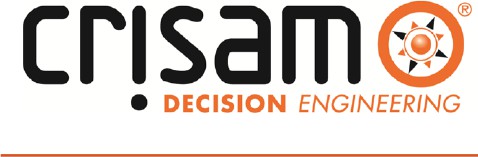 CRISAM® - Corporate Risk Application MethodImpresszum: calpana business consulting gmbh A-4020 Linz, Blumauerstraße 43 Telefon: +43 (732) 601216 0Fax: +43 (732) 601216 209E Mail: office@calpana.comAdatkezelőEuropapier Budapest Kft.CímCampona u. 1. Harbor Park DC 3 épület, 1225 Budapest, MagyarországA vezetőséget képviseliAntal DávidAdatvédelmi biztos/KoordinátorFülöp MónikaA feldolgozás céljaÜzleti kapcsolat fenntartásaProfilalkotásProfilalkotási logikaBelső címzettMegnevezésAdatmezők: Név, címTárolási időszakAz üzleti kapcsolat végéig + 7 évAdatforrásAz ügyfél által rendelkezésre bocsátott adatok9. és 10. cikkA feldolgozás céljaSzállítói szerződések kezeléseProfilalkotásProfilalkotási logikaBelső címzettMegnevezésAdatmezők:Külső név, külső társaság neve, külső cím, külső telefonszám, külső e-mail-címTárolási időszakAz üzleti kapcsolat tartama alattAdatforrásA szállító bocsátotta rendelkezésre adatait üzleti kapcsolat kialakításához.9. és 10. cikk